	National Casualty CompanyHome Office:	One Nationwide PlazaAdm. Office:	18700 North Hayden Road	, Arizona 85255	Scottsdale Insurance CompanyHome Office:	One Nationwide PlazaAdm. Office:	18700 North Hayden Road	,  85255	Scottsdale Indemnity CompanyHome Office:	One Nationwide PlazaAdm. Office:	18700 North Hayden Road	, Arizona 85255	Scottsdale Surplus Lines Insurance CompanyAdm. Office:	18700 North Hayden Road	,  85255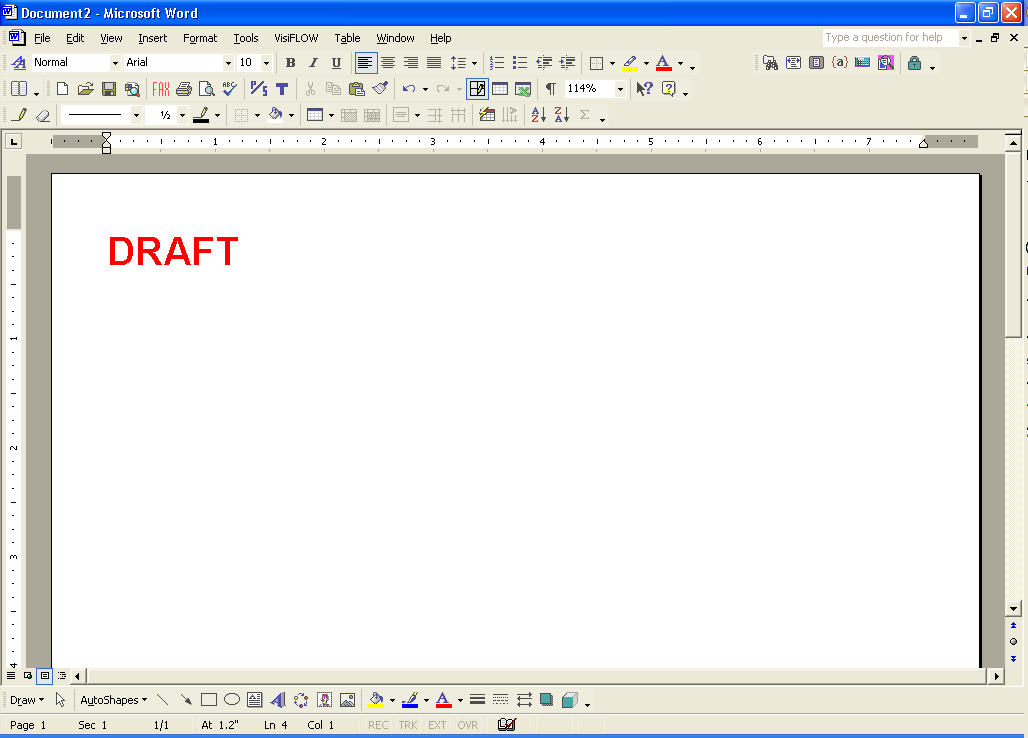 MOTOR TRUCK CARGO APPLICATIONPROPOSED EFFECTIVE DATE: From      	 To      	 12:01 A.M., Standard Time at the address of the Applicant1.	Applicant operation is:	 Common carrier	 Contract carrier	 Hauling own goods2.	Years in Business:	     	3.	Has there been any change in ownership, management or the name of the operation during the last five years?	 Yes   No4.	Coverage requested:	 Scheduled vehicles	 Named Perils	 Owner’s cargo5.	Desired terminal limits at the following locations, include vehicles loaded or unloaded:6.	Terminal protection:Burglary:	 Watchman Service	 Burglar Alarm	 Fenced YardFire:	 Automatic Sprinkler System	 Smoke Detectors	 Other (describe):      	10.	Normal Radius of operations:      	List all states vehicles operate in:      	11.	Largest cities entered:      	12.	Vehicle schedule:13.	Do you use any leased operators whose equipment is not shown in question 12.?	 Yes   No14.	Do you own any equipment not shown in question 12.?	 Yes   No15.	List below all drivers currently employed as of the proposed effective date (List additional drivers on separate sheet):16.	Commodities hauled: Please complete percentage and value for each commodity hauled. Provide detail on any highlighted commodity hauled.Detail on highlighted items:      	Average value per load:      		Maximum value per load:      	I have indicated above all commodities that I haul. Should I haul any other commodities not listed above, I will advise my agent to obtain coverage.Insured Signature: 		Date:      	17.	Deductible:	 $500	 $1,000	 $2,500	 Other:      	18.	Prior carrier and loss experience—three years:19.	Vehicle protection:Fire extinguishers:	 Yes   NoAll trucks and trailers equipped with locks:	 Yes   NoVehicles equipped with alarms:	 Yes   NoIf yes, what type?      	20.	Gross receipts for past three years:Estimate of current year gross receipts:	     	21.	Additional coverages available:Loading and unloading:	 Yes   NoRefrigeration breakdown:	 Yes   NoLimit:      		Deductible:      	22.	Filing information:List states for which insured has cargo permits:      	State authority number(s):      	Is ICC Filing required?	 Yes   NoICC docket number:      	23.	O, S & D:Do you have any outstanding claims on overages, shortages, or damages (O, S & D)?	 Yes   NoTotal outstanding:	     	FRAUD WARNING: Any person who knowingly and with intent to defraud any insurance company or other person files an application for insurance or statement of claim containing any materially false information or conceals for the purpose of misleading, information concerning any fact material thereto commits a fraudulent insurance act, which is a crime and subjects such person to criminal and civil penalties. (Not applicable in AL, CO, DC, FL, KS, LA, ME, MD, MN, NE, NY, OH, OK, OR, RI, TN, VA, VT or WA.)NOTICE TO ALABAMA APPLICANTS: Any person who knowingly presents a false or fraudulent claim for payment of a loss or benefit or who knowingly presents false information in an application for insurance is guilty of a crime and may be subject to restitution fines or confinement in prison, or any combination thereof.NOTICE TO COLORADO APPLICANTS: It is unlawful to knowingly provide false, incomplete, or misleading facts or information to an insurance company for the purpose of defrauding or attempting to defraud the company. Penalties may include imprisonment, fines, denial of insurance, and civil damages. Any insurance company or agent of an insurance company who knowingly provides false, incomplete, or misleading facts or information to a policy holder or claimant for the purpose of defrauding or attempting to defraud the policy holder or claimant with regard to a settlement or award payable from insurance proceeds shall be reported to the Colorado Division of Insurance within the Department of Regulatory Agencies.WARNING TO DISTRICT OF COLUMBIA APPLICANTS: It is a crime to provide false or misleading information to an insurer for the purpose of defrauding the insurer or any other person. Penalties include imprisonment and/or fines. In addition, an insurer may deny insurance benefits if false information materially related to a claim was provided by the applicant.NOTICE TO FLORIDA APPLICANTS: Any person who knowingly and with intent to injure, defraud, or deceive any insurer files a statement of claim or an application containing any false, incomplete, or misleading information is guilty of a felony of the third degree.NOTICE TO KANSAS APPLICANTS: Any person who, knowingly and with intent to defraud, presents, causes to be presented or prepares with knowledge or belief that it will be presented to or by an insurer, purported insurer, broker or any agent thereof, any written, electronic, electronic impulse, facsimile, magnetic, oral, or telephonic communication or statement as part of, or in support of, an application for the issuance of, or the rating of an insurance policy for personal or commercial insurance, or a claim for payment or other benefit pursuant to an insurance policy for commercial or personal insurance which such person knows to contain materially false information concerning any fact material thereto; or conceals, for the purpose of misleading, information concerning any fact material thereto, commits a fraudulent insurance act, which is a crime and subjects such person to criminal and civil penalties.NOTICE TO LOUISIANA APPLICANTS: Any person who knowingly presents a false or fraudulent claim for payment of a loss or benefit or knowingly presents false information in an application for insurance is guilty of a crime and may be subject to fines and confinement in prison.NOTICE TO MAINE APPLICANTS: It is a crime to knowingly provide false, incomplete or misleading information to an insurance company for the purpose of defrauding the company. Penalties may include imprisonment, fines or a denial of insurance benefits.NOTICE TO MARYLAND APPLICANTS: Any person who knowingly or willfully presents a false or fraudulent claim for payment of a loss or benefit or who knowingly or willfully presents false information in an application for insurance is guilty of a crime and may be subject to fines and confinement in prison.NOTICE TO MINNESOTA APPLICANTS: A person who files a claim with intent to defraud or helps commit a fraud against an insurer is guilty of a crime.NOTICE TO OHIO APPLICANTS: Any person who, with intent to defraud or knowing that he is facilitating a fraud against an insurer, submits an application or files a claim containing a false or deceptive statement is guilty of insurance fraud.NOTICE TO OKLAHOMA APPLICANTS: Any person who knowingly, and with intent to injure, defraud or deceive any insurer, makes any claim for the proceeds of an insurance policy containing any false, incomplete or misleading information is guilty of a felony.NOTICE TO RHODE ISLAND APPLICANTS: Any person who knowingly presents a false or fraudulent claim for payment of a loss or benefit or knowingly presents false information in an application for insurance is guilty of a crime and may be subject to fines and confinement in prison.FRAUD WARNING (APPLICABLE IN VERMONT, NEBRASKA AND OREGON): Any person who intentionally presents a materially false statement in an application for insurance may be guilty of a criminal offense and subject to penalties under state law.FRAUD WARNING (APPLICABLE IN TENNESSEE, VIRGINIA  WASHINGTON): It is a crime to knowingly provide false, incomplete, or misleading information to an insurance company for the purpose of defrauding the company. Penalties include imprisonment, fines, and denial of insurance benefits.  AUTOMOBILE FRAUD WARNING: Any person who knowingly and with intent to defraud any insurance company or other person files an application for commercial insurance or a statement of claim for any commercial or personal insurance benefits containing any materially false information, or conceals for the purpose of misleading, information concerning any fact material thereto, and any person who, in connection with such application or claim, knowingly makes or knowingly assists, abets, solicits or conspires with another to make a false report of the theft, destruction, damage or conversion of any motor vehicle to a law enforcement agency, the department of motor vehicles or an insurance company, commits a fraudulent insurance act, which is a crime, and shall also be subject to a civil penalty not to exceed five thousand dollars and the value of the subject motor vehicle or stated claim for each violation.  OTHER THAN AUTOMOBILE FRAUD WARNING: Any person who knowingly and with intent to defraud any insurance company or other person files an application for insurance or statement of claim containing any materially false information, or conceals for the purpose of misleading, information concerning any fact material thereto, commits a fraudulent insurance act, which is a crime, and shall also be subject to a civil penalty not to exceed five thousand dollars and the stated value of the claim for each such violation.APPLICANT’S NAME AND TITLE:      	APPLICANT’S SIGNATURE: 		Date:      	(Must be signed by an active owner, partner or executive officer)PRODUCER’S SIGNATURE: 		Date:      	AGENT NAME:      		AGENT LICENSE NUMBER:      	(Applicable to Florida Agents Only)IOWA LICENSED AGENT:      	(Applicable in Iowa Only)Name of Applicant:	     	D/B/A:	     	Street Address:	     	Mailing Address:	     	Phone No.:	     	Website Address:	     	Agency Name:	     	Address:	     	Agent No.:	     	If yes, provide details:      LIMITSLOCATIONOCCUPANCY AND CONSTRUCTIONPlease explain:      Please explain:      7.	Give details of any steps taken to secure vehicles whenever left unoccupied:      8.	List all applicant’s shippers’ contracts:      9.	Description of operations:      MODEL
YEARMANUFACTURERBODY TYPELOAD 
CAPACITYSERIAL 
NUMBERLIMIT OF 
LIABILITYIf yes, explain:      DRIVER’S
NAMEDATE
OF
BIRTHSTATE AND 
DRIVER’S 
LICENSE NO.CLASS 
OF 
LICENSESYEARS OF 
DRIVING 
SIMILAR 
VEHICLESLENGTH OF 
EMPLOYMENTACCIDENTS & 
VIOLATIONS 
PRIOR THREE YEARSPROPERTY%VALUEPROPERTY%VALUEPROPERTY%VALUEAgricultural equipmentExplosivesOil field equipmentAlcoholic beveragesFarm productsPaintAppliancesFeedPaperAutomobile partsFertilizerPerfumeAutos and boatsFine art and collectiblesPetroleum productsBeer and wineFlooring (no rugs)Pipe, cable, wireBeverages non-alcoholFood productsPlasticsBooksFood—frozenPlumbing suppliesBuilding materialsFrozen seafoodPoultry—dressedCabinets and woodworkFruits—freshPoultry—liveCamerasFursPower toolsCampersGeneral merchandisePrecious metalsCandyGlasswareRadiosCanned GoodsGrainRoad materialsCarpetGravelRugs—other than 
orientalCementHardwareRugs—orientalCeramicsHaySandChemicals—homeHousehold effectsSeafoodChemicals—industrialJewelryShrimp—freshChinaLeather goodsShrimp—frozenCigarettes and cigarsLivestockShoesClothing—men and womenLiquid—nonflammableSporting goodsClothing—otherLobster—freshStereo equipmentCoalLobster—frozenTapes—audio, videoComputer—equipmentLogs and pulpwoodTextilesComputer—softwareLuggageTires and tubesContainerized freightLumberTobaccoCosmeticsMachineryToolsCottonMeat—boxedToysDairy productsMeat—frozenTVsDrugs—except 
narcoticsMeat—swingingVending machinesDry goodsMetal and steelVegetables—freshEggsMilk—bulk-cartonVegetable oilElectrical suppliesMobile homes—officesOther:      Electronics—otherNarcoticsElectronics—TV and 
stereosOffice equipmentCOMPANYPOLICY NO.POLICY PERIODPREMIUMNO. LOSSESLOSS AMOUNTProvide details of all cargo losses incurred over $2,500 whether covered by insurance or not:      DATESDATESGROSS RECEIPTS—COMPANY
OWNED VEHICLESGROSS RECEIPTS—
LEASED VEHICLESTOFROMGROSS RECEIPTS—COMPANY
OWNED VEHICLESGROSS RECEIPTS—
LEASED VEHICLES